Draw your own hay bale artWhat can you create from your own hay bale? If you need more hay bales, draw them in.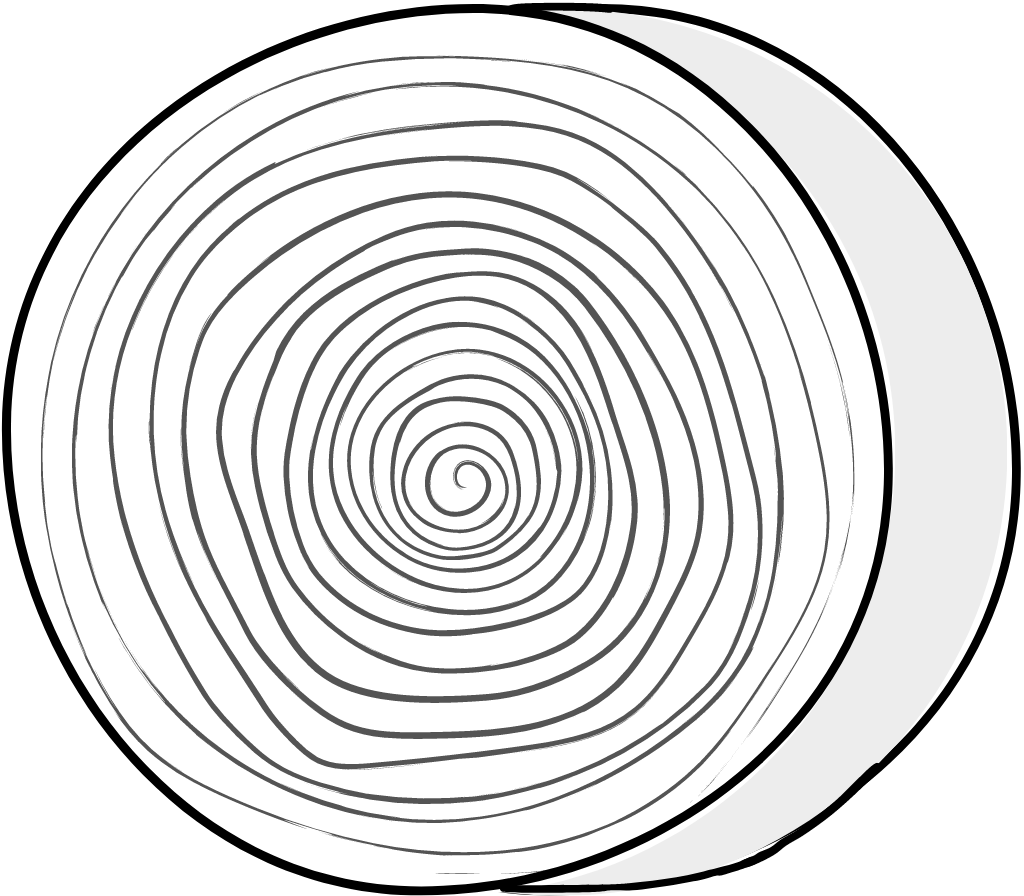 Make a season wheelWrite the names of the seasons around the outside of the wheel and fill the quarters with images of the season.